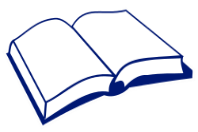 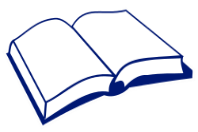 特殊教育需要統籌主任的領導力架構圖重點範疇描述描述描述下一步自我評估抱持開放態度面對正面和具批判性的回饋，並在有需要時尋求澄清。對自己的能力感到從容。主動尋求別人對自己領導力的正面或負面回饋。適應性運用一系列現有或既定的程序去適應情況。輕鬆應對突然的轉變。忍受不安定以及複雜的情況。調整整體的策略、目標和計劃以適應現況，並能對非預期的事件或情況應對自如。自我意識明白到正在發生的事情與自己感受之間的關聯。能夠描述你的感受如何影響行動。明白你產生感受的主要原因。自信心相信你擁有一個良好領導者的能力。能以合宜的方式，有自信及禮貎地向別人提出質疑。具有強大的存在感，而讓別人願意聽從。同理心透過文字、語言和非語言的提示，準確地理解別人心情及感受，以明白他人的意見和需要。尊重來自不同背景的人，了解他們個人的獨特性，並與他們保持良好關係。能從他人的角度去看待事物，並運用不同觀點延伸或深化作學習或理解。 重點範疇描述描述描述下一步情境感知明白別人的價值觀和文化背景，並以此作出決定和改變。明白小組及相互作用，以及能夠為不同的小組及個人計劃領導的方式。觀察、投入參與，並向一些小組內的價值觀、常態或不成文的規則提出質疑。發展他人創造環境，為他人提供學習和發展新技能的機會。就做得好及可改善的事提供即時及具體的回饋。協助和鼓勵他人去訂立自己的學習策略。協助他人解決問題，但非取代他們。提問策略具優秀的提問技巧，去澄清問題及引導他人自己發掘答案。小心地發問以找出背後的憂慮和重要的問題。運用有禮貌的提問技巧，協助他人探索問題和向前邁進。小組管理透過訂立基本常規和專注於如何取得成果，協助小組建立一個正面的氛圍。在保持組員同意的原則下有彈性地工作。遵照時間安排及讓每一個人的意見都得到重視。平衡組內不同組員的需要，以及確保每位組員都有發問及貢獻的機會，從而獲得正面的經驗。